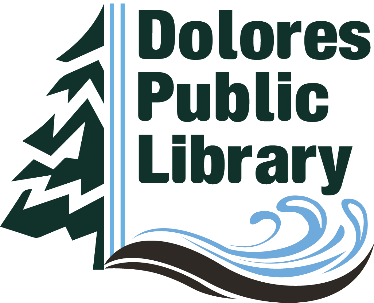 Dolores Public LibraryFinance Committee
August 2, 2023 Agenda1:00 p.m.Call to Order Acknowledge members and guests presentDiscussion and Action ItemsReview of Quarterly FinancialsTopics for next Finance Committee meeting